Отчето результатах деятельности муниципального казённого дошкольного образовательного учреждения детского сада комбинированного вида  №4 «Ромашка» г.СветлоградаПетровского муниципального района Ставропольского края_                            _МКДОУ ДС №4 «Ромашка» г.Светлоград_______________________(полное наименование учреждения)и об использовании закрепленного за ним муниципального имуществаза 2016годОбщие сведения о муниципальном казенном учрежденииСведения о результатах деятельности учрежденияСведения об использовании закрепленного за учреждением муниципального имущества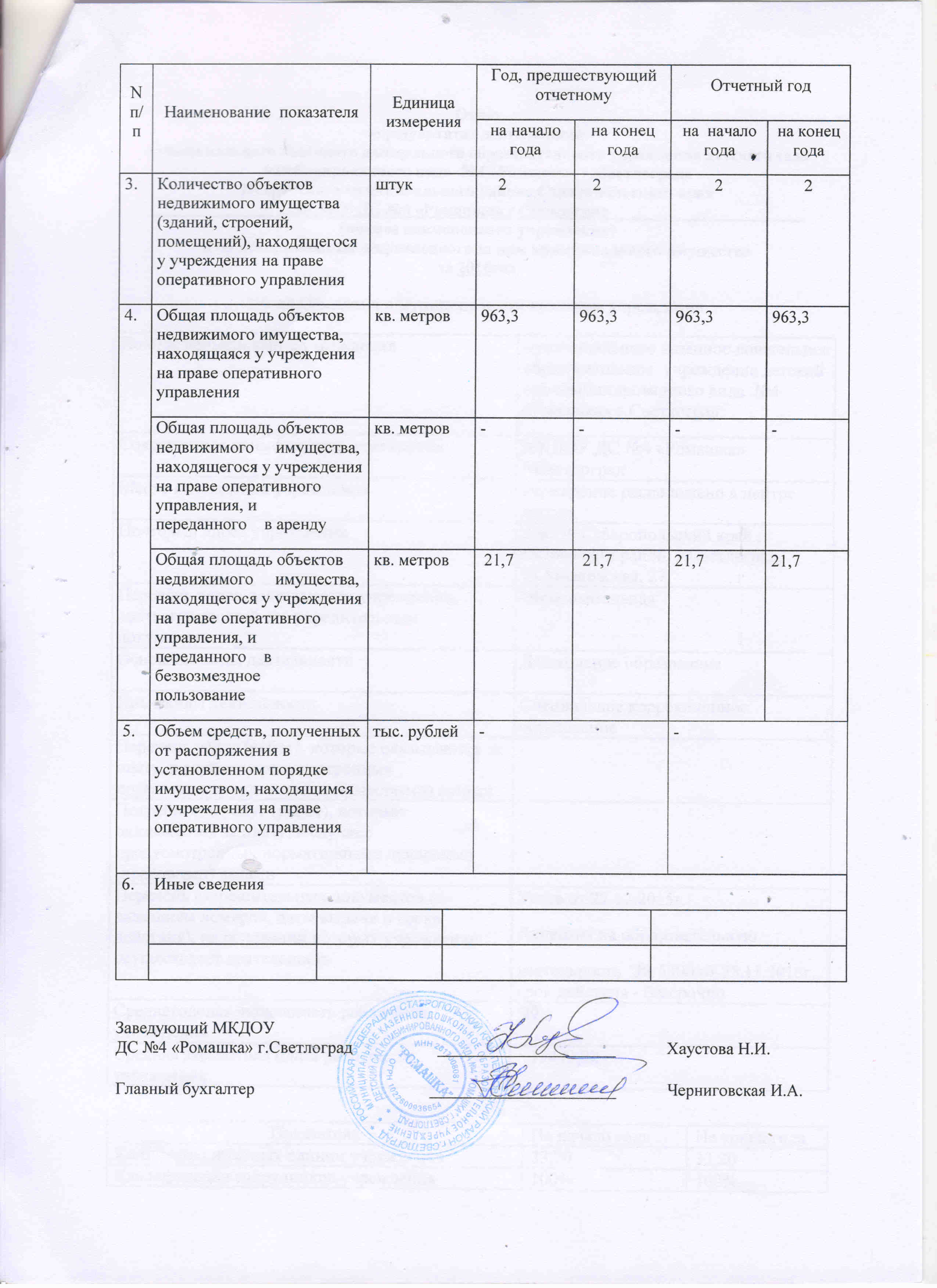 Полное наименование учреждениямуниципального казённое дошкольное образовательное  учреждение детский  сад комбинированного вида  №4 «Ромашка» г.Светлоград.Сокращенное наименование учрежденияМКДОУ ДС №4 «Ромашка» г.СветлоградМесто нахождения учреждения учреждение расположено в центре городаПочтовый адрес учреждения   356530 Ставропольский край , Петровский район, г.Светлоград, ул.Московская, 27Перечень видов деятельности учреждения, соответствующий его учредительным документам:ОбразовательнаяОсновные виды деятельностиДошкольное образованиеИные виды деятельности   Специальное коррекционное образованиеПеречень услуг (работ), которые оказываются за плату, в случаях предусмотренных нормативными правовыми (правовыми) актами-Потребители услуг (работ), которые оказываются за плату, в случаях предусмотренных нормативными правовыми (правовыми) актами-Перечень разрешительных документов (с указанием номеров, даты выдачи и срока действия), на основании которых учреждение осуществляет деятельностьУстав от 22.12.2015г. Лицензия на образовательную деятельность   № 5300 от 25.11.2016г.. срок действия - бессрочноСреднегодовая численность работников учреждения  29,5Средняя заработная плата работников учреждения    13443,22ПоказательНа начало годаНа конец годаКоличество штатных единиц учреждения33,2033,20Квалификация сотрудников учреждения100%100%Информация о причинах, приведших к изменению количества штатных единиц на конец отчетного периода               Информация о причинах, приведших к изменению количества штатных единиц на конец отчетного периода               Информация о причинах, приведших к изменению количества штатных единиц на конец отчетного периода               N  
п/пНаименование показателя деятельностиЕдиница  измеренияГод, пред-шествующий отчетномуОтчетный год1. Изменение (увеличение, уменьшение) балансовой (остаточной) стоимости нефинансовых активов относительно предыдущего отчетного года %Баланс.Остаточн. + 6,32%+1,6%+ 3,5-2,52.Общая сумма выставленных требований в возмещение ущерба по недостачам и хищениям материальных ценностей, денежных средств, а также от порчи материальных ценностейтыс. рублей   -0,063.Изменения (увеличение, уменьшение) дебиторской задолженности:тыс. рублей+ 9,4+ 3,053.в разрезе поступлений:3.3.в разрезе выплат: 3.4.Изменения (увеличение, уменьшение) кредиторской задолженности:тыс. рублей +  14,1+ 6,944.в разрезе поступлений:4.4.в разрезе выплат: 4.5.Доходы, полученные учреждением от оказания платных услуг (выполнения) работтыс. рублей   510,9528,56.Цены (тарифы) на платные услуги (работы), оказываемые потребителямрублей 6006007. Общее количество потребителей, воспользовавшихся услугами (работами) учреждения, в том числе:    человек  1351307. бесплатными, в том числе по видам услуг:                 16217. 7. 7. 7. платными услугами, в том числе по видам услуг:  1191097. 7. 8.Доведенные учреждению лимиты бюджетных обязательствтыс. рублей  9744,489365,599.Кассовое исполнение бюджетной сметы в разрезе показателей, предусмотренных сметой учреждениятыс. рублей   9641,549325,589.	211 4770,824962,40                  212---                  213 1432,21502,89                  221 21,9618,88                   223 817,52863,33                  225 625,03154,17                 226 134,89142,30                262 141,27178,76                 290 68,0770,45                 310 304,0031,19                 340 1325,781401,2110. Количество жалоб потребителейштук11.Информация о принятых мерах по результатам рассмотрения жалоб потребителейИнформация о принятых мерах по результатам рассмотрения жалоб потребителейИнформация о принятых мерах по результатам рассмотрения жалоб потребителейИнформация о принятых мерах по результатам рассмотрения жалоб потребителей11.11.12. Иные сведения                            Иные сведения                            Иные сведения                            Иные сведения                            12. 12. N п/пНаименование  показателяЕдиница измеренияГод, предшествующий отчетномуГод, предшествующий отчетномуОтчетный годОтчетный годN п/пНаименование  показателяЕдиница измеренияна начало годана конец годана  начало годана конец года1. Общая балансовая (остаточная) стоимость недвижимого имущества, находящегося у учреждения на праве оперативного управлениятыс. рублейбаланс.остаточн. 1787,8865,41787,8 844,31787,8 844,31787,8 823,31. Общая балансовая (остаточная) стоимость недвижимого имущества, находящегося у учреждения на праве оперативного управления и переданного в аренду       тыс. рублей  ----1. Общая балансовая (остаточная) стоимость недвижимого имущества, находящегося у учреждения на праве оперативного управления и переданного в безвозмездное пользование       тыс. рублей  ----2.Общая балансовая (остаточная) стоимость движимого имущества, находящегося у учреждения на праве оперативного управления       тыс. рублей  баланс.остаточная 781,21,61057,0 01057,001121,102.Общая балансовая (остаточная) стоимость движимого имущества, находящегося у учреждения на праве оперативного управления, и переданного в аренду     тыс. рублей  ----2.Общая балансовая (остаточная) стоимость движимого имущества, находящегося у учреждения на праве оперативного управления, и переданного в безвозмездное пользование       тыс. рублей   66,2 66,266,266,2